НЕДЕЛЯ «ОКРУЖАЮЩИЙ МИР»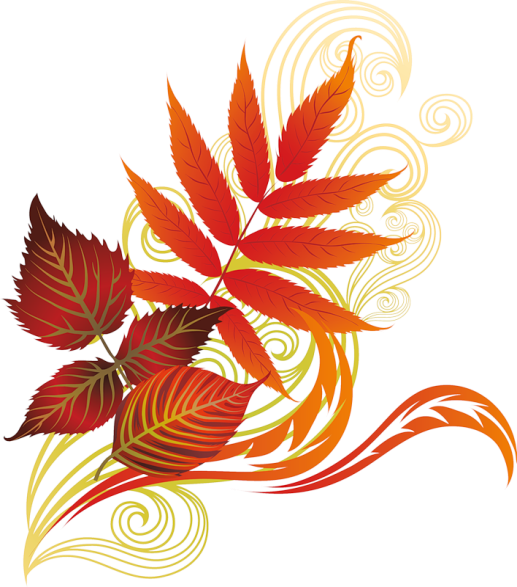 1 - 4  классы VII видаСрок проведения 12.10 – 16.10. 2015гДатаМероприятиеКлассОтветственныеПонедельник12.10ОКРУЖАЮЩИЙ МИР И РУССКИЙ ЯЗЫКЛинейка. Анонс мероприятийВсе классыМоисеева Ю.С.Понедельник12.10ОКРУЖАЮЩИЙ МИР И РУССКИЙ ЯЗЫКСловарно – орфографическая работа «Береги воду!»- Списывание1-3 классМоисеева Ю.С, кл. руководителиПонедельник12.10ОКРУЖАЮЩИЙ МИР И РУССКИЙ ЯЗЫКМеждународная дистанционная олимпиада проекта «Инфоурок»4 классСтругова ЛГПонедельник12.10ОКРУЖАЮЩИЙ МИР И РУССКИЙ ЯЗЫКПодготовка  творческой работы «Окружающий мир в числах»Все классыКл. руководителиВторник13.10ОКРУЖАЮЩИЙ МИР И ТЕХНОЛОГИЯПросмотр презентации «Удивительные птицы мира»  Творческая работа «Волшебная птица»Все классыКл. руководителиСреда14.10ОКРУЖАЮЩИЙ МИР И МАТЕМАТИКАМатематические рисунки «Раскрась животное»1 классМоисеева Ю.С, кл. руководителиСреда14.10ОКРУЖАЮЩИЙ МИР И МАТЕМАТИКАЗащита творческих проектов «Окружающий мир в числах».2-4 классыМоисеева Ю.С, кл. руководителиЧетверг15.10ОКРУЖАЮЩИЙ МИР Викторина «В гости к осени»1 классМоисеева Ю.С, кл. руководителиЧетверг15.10ОКРУЖАЮЩИЙ МИР Тестирование «В гости к осени»2-4 классы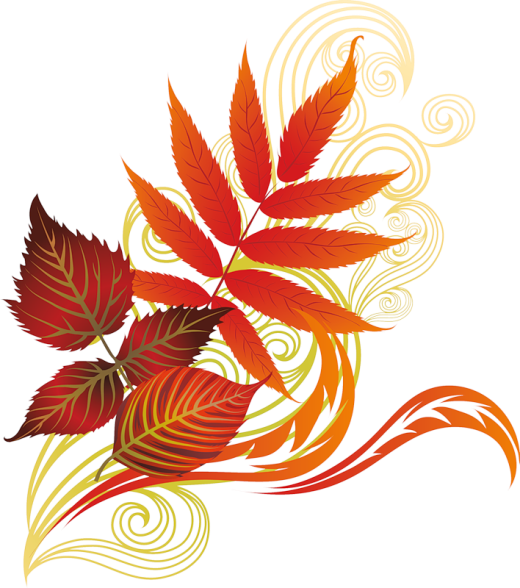 Моисеева Ю.С, кл. руководителиПятница16.10ОКРУЖАЮЩИЙ МИР И ЛИТЕРАТУРНОЕ ЧТЕНИЕИгровая программа «Осенняя мозайка»1 классМоисеева Ю.С. Пятница16.10ОКРУЖАЮЩИЙ МИР И ЛИТЕРАТУРНОЕ ЧТЕНИЕИгровая программа (по станциям) «Осенняя мозаика»2-4 классыМоисеева Ю.С. Пятница16.10ОКРУЖАЮЩИЙ МИР И ЛИТЕРАТУРНОЕ ЧТЕНИЕЛинейка закрытия. Награждение победителейВсе классыМоисеева Ю.С. 